จดหมายข่า ณ.มัสยิดพอเบาะ ม2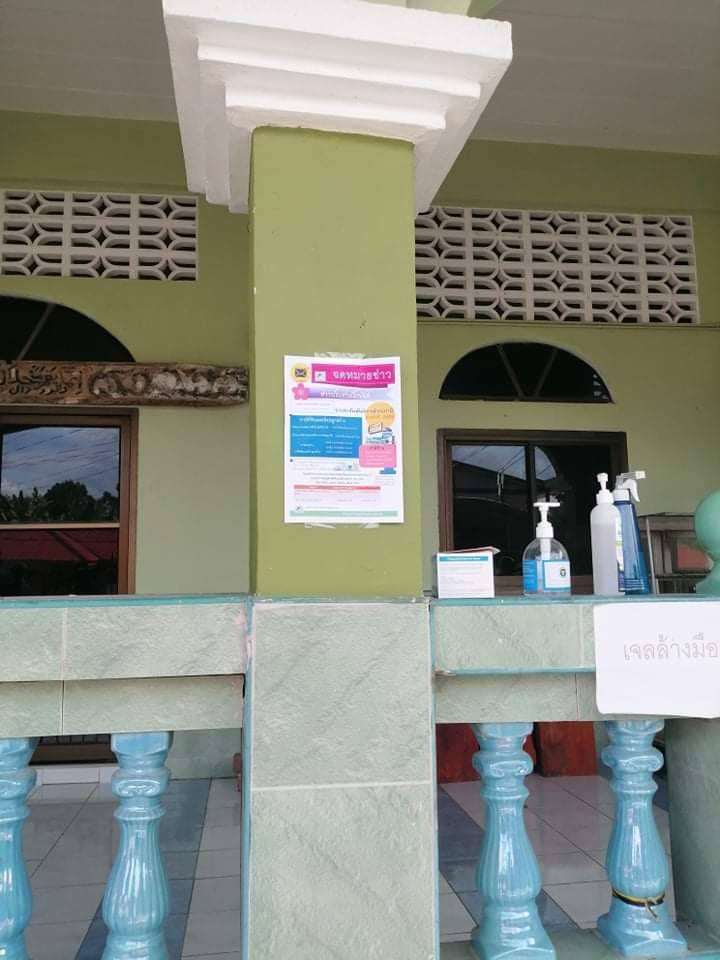 ณ มัสยิดเมาะโมะ ม4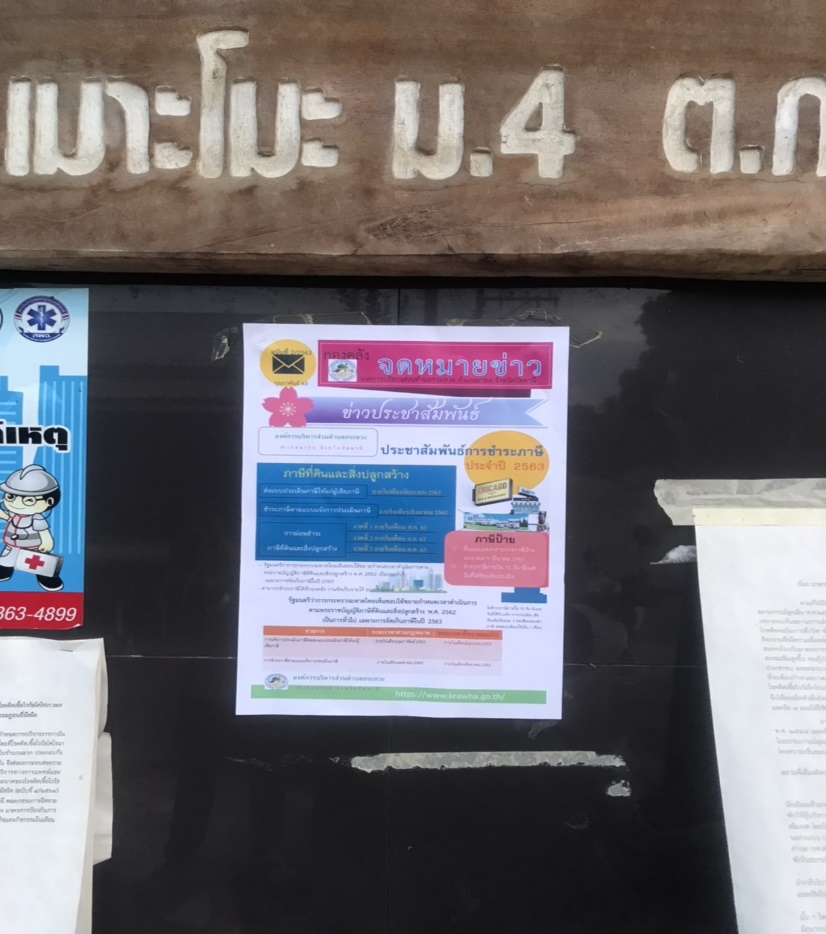 